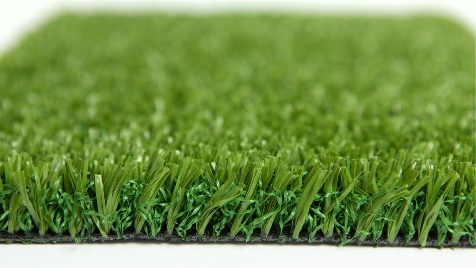 Specification Sheet: Stadia 24Stadia 24 is an innovation for Artificial Grass Sports Surfaces. The unique combination of a tough fibrillated Artificial Grass supported by a curled Monofilament layer means, that Stadia 24 is a quality Synthetic Sports Surface that doesn’t require a sand or rubber crumb in-fill.Stadia 24 – 24mm Pile HeightManufacturer – Nomow LtdWeb: www.nomow.co.ukTel: 0800 587 0380Product reference: Stadia 24“Nomow has the right to alter each product specification in order to improve the artificial grass according to the newest technological applications. Nomow is not legally liable in case of non-compliance with these mentioned specifications.” Fibre100% PE straight / curledPile heightca. 22mm# Stitches ca. 21 / 10 cmProductionTuftingGauge3/16”# Tuftsca. 44,100 / m²Pile weightca. 2018 gr / m²Total weightca. 3270 gr / m²Tuft clothPolypropylene woven, ca. 252 gr / m²BackingPre coat ca. 1000 gr / m²Roll width400 cmRoll length±25 mUV Stability> 3,000 hours UV-A │6,000 hours XENONLight fastnessScale 7 (DIN 54004)Chlorine resistance4 –5 (DIN 54019)Resistance to seawater4 –5 (DIN 54007)